AGENDA General Meeting No. 2 of 2022 Venue: Teams	Date: Wednesday 27th April 2022		Time: 7:00pmOpening Prayer and WelcomeApologiesApproval of Minutes of previous meetingCovid Update, Natalia ThomsonItem 1: Upcoming Events, Bianca Della Vedova DiscoMother’s Day StallEdudance Feast Day Parent SundownerCommunity Event Item 2: Financial Update, Bianca Della VedovaItem 3: Applications for Financial Support, Bianca Della VedovaSchool wish listItem 4: Passive Fundraising Brainstorm and vote Class Rep UpdatePrincipal Update and Question TimeGeneral BusinessMeeting Close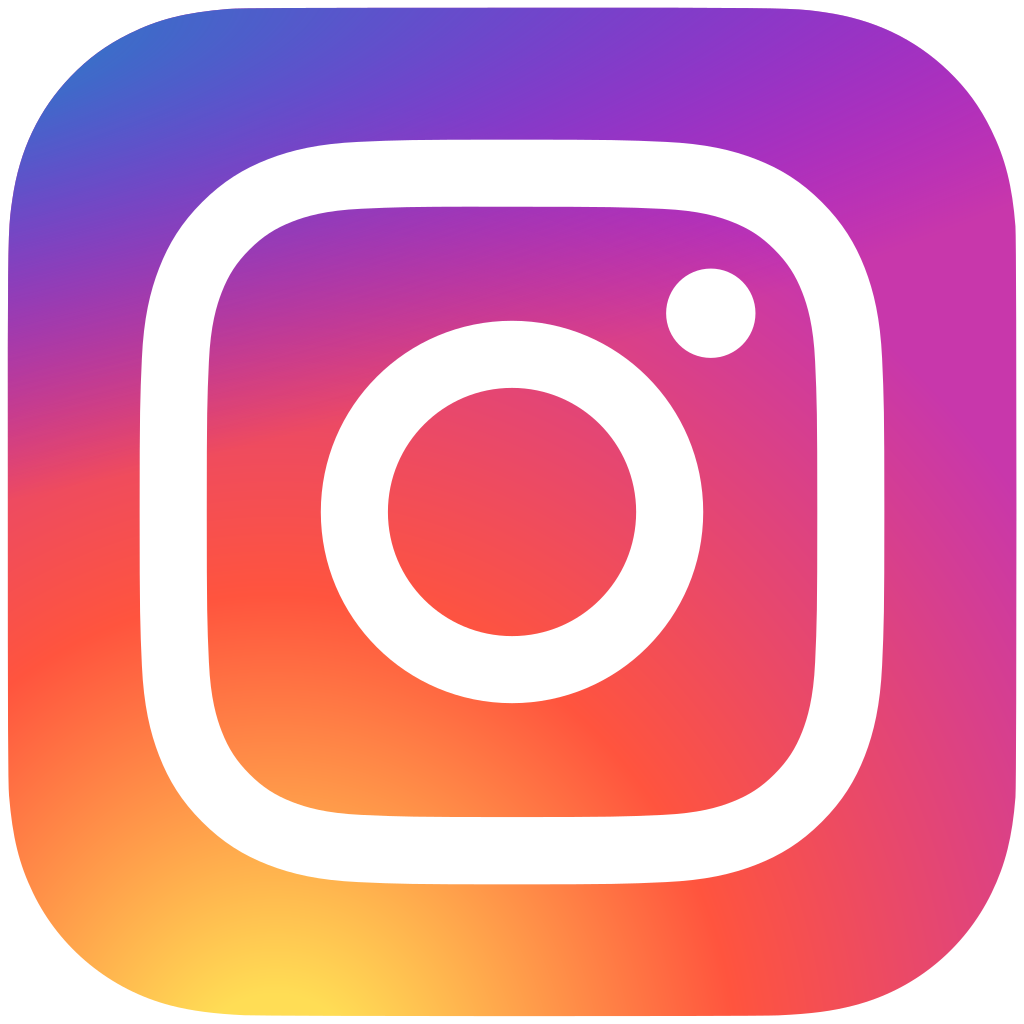 UPCOMING EVENTSUPCOMING EVENTSSundownerFriday 18th February, postponed School discoFriday 4th March, postponed Mother’s Day Stall TBDSt Thomas Feast DayTerm 2Edudance Term 2 Art ShowTerm 3Opening Morning Term 3Grandparents Morning Tea TBACompleted Events 2022Completed Events 2022Term 1Shrove Tuesday Harmony Day 22nd MarchTerm 2Term 3Term 4